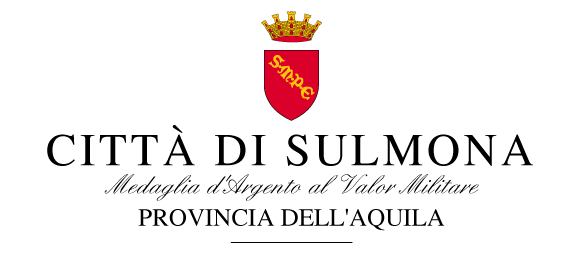 25 maggio 2017COMUNICATO STAMPASINERGIA NEL TAVOLO TECNICO TRA AMMINISTRAZIONE COMUNALE, ANCE E ORDINI PROFESSIONALI
 
Ripristinato un clima di collaborazione e sinergia tra l’amministrazione comunale, l’Ance L'Aquila, e gli Ordini professionali (Architetti, Ingegneri, Geometri e Geologi) che si è tenuto oggi pomeriggio a palazzo San Francesco. Nella riunione il sindaco Annamaria Casini, insieme agli Assessori comunali, Mario Sinibaldi, Cristian La Civita e Mariella Iommi, hanno illustrato, numeri alla mano, lo stato dell’arte della complessa situazione inerente l’ufficio sisma, spiegando le azioni messe in campo e ciò che si sta facendo per risolvere la situazione nell’interesse esclusivo della cittadinanza. Il Sindaco ha precisato che sono 607 le pratiche già istruite dal 2009, 536 quelle da istruire di cui 130 sono in istruttoria presso l’Utr7 di Goriano Sicoli , 144 sono pratiche presenti negli aggregati edilizi costituiti e che quindi verranno valutati nell’ambito di queste procedure complesse e 262 le pratiche residue. Di queste ultime 200 sono pratiche di esiti A, 33 di esiti B, 10 di esiti C e 19 di esiti E.  Gli aggregati costituiti sono complessivamente 30,  di cui 8 sono ancora da istruire, 10 sono appena costituiti come consorzi in attesa di progetti, i restanti sono avviati o in attesa di integrazioni per il completamento della pratica.
Sindaco e Assessori hanno spiegato che entro il prossimo Giugno, come programmato nell’ambito del piano assunzionale e del bilancio approvato lo scorso Aprile in Consiglio comunale,  sarà conclusa la procedura di assunzione  di due figure tecniche part time, nel frattempo è stato avviato il procedimento per l’assunzione di due tecnici  a tempo indeterminato ed è stato emanato un avviso per manifestazione di interesse per l’incarico di due tecnici a supporto dell’ufficio sisma.  Il primo cittadino ha precisato che l’Amministrazione da tempo sta operando in accordo con la Regione, attraverso il determinante apporto dell’Assessore regionale sulmonese, Andrea Gerosolimo, per i problemi del territorio. In tale contesto ha riferito dell’incontro avvenuto ieri sera, alla presenza dell’Assessore Gerosolimo, con il Presidente della Regione, Luciano D’Alfonso, al quale ha consegnato una lettera, ottenendo la disponibilità della Regione a supportare l’Ente per dare un’accelerata  in merito alle gare e a istituire un ufficio temporaneo di scopo, una struttura di supporto per consentire l’avvio delle attività per il progetto nazionale di “Casa Italia” in cui Sulmona, unica città abruzzese, è stata inserita.  Il tavolo ha concordato, infine, di proseguire un lavoro in sinergia anche per rimuovere gli ostacoli per gli appalti pubblici in riferimento alle scuole. L’incontro si è concluso con l’intento unanime di riunirsi ciclicamente per continuare a collaborare al fine di individuare le soluzioni migliori, monitorando l’andamento delle attività. L’impegno dei partecipanti è, inoltre, quello di trovare soluzioni e risorse ulteriori a quelle presentate dall’amministrazione comunale. Il tavolo  ha inoltre espresso la volontà di proseguire il dialogo con l’Utr7 di Goriano, che ha in carica parte delle pratiche, riscontrando la disponibilità sia del sindaco Rodolfo Marganelli, sia  di Paolo Esposito, direttore del’Ufficio Speciale di Fossa, i quali stanno collaborando fattivamente al fine di risolvere la problematica.  In chiusura si è discusso anche della questione della microzonazione sismica di livello 3, per cui il Sindaco si è resa disponibile per un confronto con la Regione al fine di trovare risorse mancanti e avviare il progetto. 